 
БРОВАРСЬКА РАЙОННА РАДА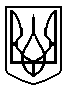 КИЇВСЬКОЇ ОБЛАСТІП Р О Т О К О Лзасідання 37 позачергової сесії Броварської районної ради VІІ скликання від 23 січня 2018 року                                                                                                              м. БровариУ роботі 37 позачергової сесії Броварської районної ради VІІ скликання взяли участь:- Плакся Юрій Сергійович, заступник голови Броварської районної державної адміністрації;- Прянішнікова Катерина Валеріївна, керівник апарату Броварської районної державної адміністрації;-  Кищук Олег Євгенович, депутат Київської обласної ради.Веде сесію:Гришко Сергій Миколайович, голова Броварської районної ради                     VІІ скликання.Затвердження порядку денного:Всього депутатів   - 36Було присутніх      - 20Із депутатів Броварської районної ради відсутні: Борсук Олександр МиколайовичБригинець Борис ІвановичВоєвуцька Діляра МідхатівнаГоголіна Анна ВасилівнаДяченко Валерій ВасильовичЗалозний Микола ВолодимировичІваненко Павло ОлександровичКорнійко Сергій ОлександровичКуценко Олександр МиколайовичПлющ Олексій АнатолійовичСорокопуд Сергій ОлексійовичСтоляр Ірина ВасилівнаСтоляр Олег АнатолійовичСубботін В’ячеслав МиколайовичШитий Євгеній МихайловичЩиголь Володимир ВалерійовичВиступив:Гришко Сергій Миколайович, голова Броварської районної ради, повідомив,  що у залі  зареєструвалися 20 депутатів та запропонував розпочати засідання      37 позачергової сесії. Головуючий поставив дану пропозицію на голосування.Проведення процедури поіменного голосування.Голосували:«За» - 20 ; «проти» - 0 ; «утримались» - 0; «не голосували» - 0.Протокол поіменного голосування додається.Вирішили:Пропозицію прийнято одноголосно.Виступили:Головуючий оголосив 37 позачергову сесію Броварської районної ради VІІ скликання відкритою.(Звучить Гімн України) Головуючий повідомив, що на сесії присутні:- Федоренко Андрій Сергійович, помічник-консультант на громадських засадах народного депутата України  Різаненка П.О;Литвиненко Віталій Володимирович, помічник-консультант на громадських засадах народного депутата України  Різаненка П.О;Гаркуша Анатолій Миколайович, журналіст видання «Трибуна Броварів».Гришко Сергій Миколайович, голова Броварської районної ради, повідомив, що відповідно до розпорядження від 17 січня 2018 року № 3 скликана 37 позачергова сесія Броварської районної ради VІІ скликання і запропонував затвердити порядок денний: 1.  Про внесення змін до рішення сесії районної ради VII скликання від 21 грудня 2017 року № 468-35 позач.-VII «Про районний бюджет Броварського району на 2018 рік» та додатків до нього.2. Про призначення директора комунального закладу Броварської районної ради «Школа естетичного виховання (Дитяча школа мистецтв)».3. Про призначення директора комунального закладу Броварської районної ради «Броварська районна централізована бібліотечна система».4. Про оголошення конкурсу на посаду директора комунального закладу Броварської районної ради «Броварський районний будинок культури».5. Різне.Проведення процедури поіменного голосування.Голосували:«За» - 20; «проти» - 0 ; «утримались» - 0; «не голосували» - 0.Протокол поіменного голосування додається.Вирішили:Затвердити порядок денний.Головуючий запропонував затвердити регламент проведення засідання: для доповіді – до 5 хв.;для виступу – до 3 хв.;для репліки – до 1 хв. поцікавився чи будуть інші пропозиції (не надійшли) та поставив на голосування дану пропозицію.Проведення процедури поіменного голосування.Голосували:«За» - 20 ; «проти» - 0 ; «утримались» - 0;«не голосували» - 0.Протокол поіменного голосування додається.Вирішили:Затвердити регламент проведення засідання. 1.Слухали:Про внесення змін до рішення сесії районної ради   VII скликання від 21 грудня 2017 року № 468-35 позач.-VII «Про районний бюджет Броварського району на 2018 рік» та додатків до нього.Головуючий запросив до доповіді Миргородську О.Ж., до співдоповіді  Козлова О.К.Доповідала:Миргородська Олена Жоржівна, начальник управління фінансів Броварської районної державної адміністрації, ознайомила із змінами.Співдоповідав:Козлов Олександр Костянтинович, голова постійної комісії з питань бюджету, фінансів, соціально-економічного розвитку, повідомив, що постійна комісія розглянула дане питання на своєму засіданні та рекомендує проект рішення підтримати.Головуючий поцікавився, чи будуть зміни та доповнення до проекту рішення (не надійшли), та поставив на голосування проект рішення.Проведення процедури поіменного голосування.Голосували:«За» - 20 ; «проти» - 0 ; «утримались» - 0; «не голосували» -0.Протокол поіменного голосування додається.Вирішили:Прийняти рішення сесії районної ради                          № 485-37 позач.-VІІ (додається).2.Слухали:Про призначення директора комунального закладу Броварської районної ради «Школа естетичного виховання (Дитяча школа мистецтв)».Головуючий запросив до доповіді Кадирову А.Т., до співдоповіді  Шульгу В.Є., Юрченко О.Б.Доповідала:Кадирова Алла Тофіківна, начальник відділу комунального майна Броварської районної ради, доповіла з даного питання.Співдоповідали:Шульга Валентина Євгеніївна, голова постійної   комісії з питань освіти, культури, сім’ї, молоді та спорту, охорони здоров’я та соціального захисту, повідомила, що постійна комісія розглянула дане питання на своєму засіданні та рекомендує проект рішення підтримати.Юрченко Ольга Борисівна, заступник голови постійної комісії з питань комунальної власності, повідомила, що постійна комісія розглянула дане питання на своєму засіданні та рекомендує проект рішення підтримати.Головуючий поцікавився, чи будуть зміни та доповнення до проекту рішення (не надійшли), та поставив на голосування проект рішення.Проведення процедури поіменного голосування.Голосували:«За» - 20 ; «проти» - 0 ; «утримались» - 0; «не голосували» -0.Протокол поіменного голосування додається.Вирішили:Прийняти рішення сесії районної ради                          № 486-37 позач.-VІІ (додається).3.Слухали:Про призначення директора комунального закладу Броварської районної ради «Броварська районна централізована бібліотечна система».Головуючий запросив до доповіді Кадирову А.Т., до співдоповіді  Шульгу В.Є., Юрченко О.Б.Доповідала:Кадирова Алла Тофіківна, начальник відділу комунального майна Броварської районної ради, доповіла з даного питання.Співдоповідали:Шульга Валентина Євгеніївна, голова постійної   комісії з питань освіти, культури, сім’ї, молоді та спорту, охорони здоров’я та соціального захисту, повідомила, що постійна комісія розглянула дане питання на своєму засіданні та рекомендує проект рішення підтримати.Юрченко Ольга Борисівна, заступник голови постійної комісії з питань комунальної власності, повідомила, що постійна комісія розглянула дане питання на своєму засіданні та рекомендує проект рішення підтримати.Головуючий поцікавився, чи будуть зміни та доповнення до проекту рішення (не надійшли), та поставив на голосування проект рішення.Проведення процедури поіменного голосування.Голосували:«За» - 20 ; «проти» - 0 ; «утримались» - 0; «не голосували» -0.Протокол поіменного голосування додається.Вирішили:Прийняти рішення сесії районної ради                          № 487-37 позач.-VІІ (додається).4.Слухали:Про оголошення конкурсу на посаду директора комунального закладу Броварської районної ради «Броварський районний будинок культури».Головуючий запросив до доповіді Кадирову А.Т., до співдоповіді  Шульгу В.Є., Юрченко О.Б.Доповідала:Кадирова Алла Тофіківна, начальник відділу комунального майна Броварської районної ради, доповіла з даного питання.Співдоповідали:Шульга Валентина Євгеніївна, голова постійної   комісії з питань освіти, культури, сім’ї, молоді та спорту, охорони здоров’я та соціального захисту, повідомила, що постійна комісія розглянула дане питання на своєму засіданні та рекомендує проект рішення підтримати.Юрченко Ольга Борисівна, заступник голови постійної комісії з питань комунальної власності, повідомила, що постійна комісія розглянула дане питання на своєму засіданні та рекомендує проект рішення підтримати.Головуючий поцікавився, чи будуть зміни та доповнення до проекту рішення (не надійшли), та поставив на голосування проект рішення.Проведення процедури поіменного голосування.Голосували:«За» - 19 ; «проти» - 0 ; «утримались» - 1; «не голосували» -0.Протокол поіменного голосування додається.Вирішили:Прийняти рішення сесії районної ради                          № 488-37 позач.-VІІ (додається).Головуючий зазначив, що порядок денний                   37 позачергової сесії Броварської районної ради Київської області VІІ скликання вичерпано та оголосив пленарне засідання закритим. (Звучить Гімн України).Голова радиС.М.ГришкоСекретаріат сесіїТ.О.КолісніченкоТ.А.Філіпова